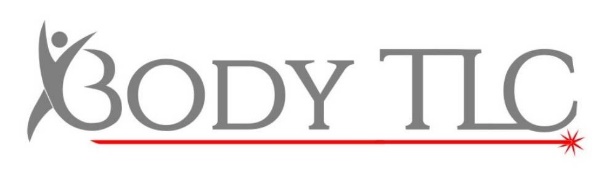 INJECTABLE AFTERCARE SHEET BOTOX, DERAL FILLERS & FAT DISSOLVING.Possible Side EffectsThe most common side effects from injectables are:Soreness / TendernessBruising and Swelling: *swelling is excessive after fat dissolving in the chin areaLumps (often caused by swelling)HeadacheReduced ability to sweat in that areaVery rare side effects:Ptosis, temporary muscle heaviness, temporary numbness.Extremely rareAllergic response to the product *if you believe you are having an allergic response call 999 for assistance and inform us at the first sensible opportunity to do soAfter CareThe treated areas should be moved or massaged regularly for the initial 24hour period.Avoid very hot water, excessive sweating/exercise and saunas for 48 hours following treatment The exception to this rule is Fat Dissolving –where heat can help deliver a better result.DO NOT PICK AT THE FLAKY SKIN OR SCABS this is the most common cause of infection in any treatment, bacteria on your fingers can easily get into the wound while picking at scabs, infections can lead to scars!LIP Filler clients: use Vaseline or similar to keep the lips supple in dry and cold weather.You may find some words hard to say for a short while during swelling post lip treatment, swelling can be largeNo alcohol or anti inflammatory drugs, though antihistamines and paracetamol are okFor safety we advise that you do not plan to travel far for at least 72 hours after receiving your injectables.Should you experience any other side effects please call the clinic on 01522 394618 and ask to speak to your aesthetic practitioner.